25.01.21.г В рамках реализации плана мероприятий, приуроченных выводу  ограниченного контингента советских войск с территории Республики Афганистан классные руководители Муссанипова А.Ш., Рамазанова а.З., Гусинова Х.М., Магомедова Н.М. и Мусаева Н.Л. провели единый  урок с использованием ИКТ, наглядных пособий, рисунков и плакатов.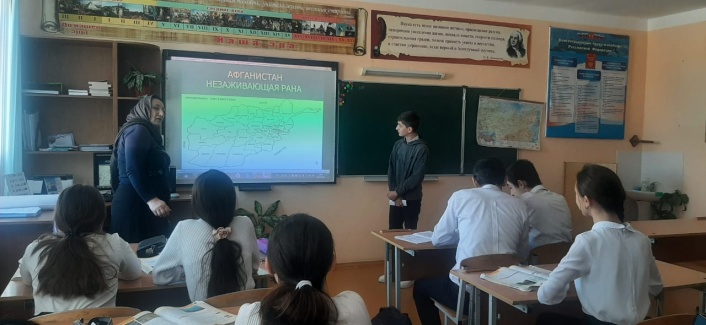 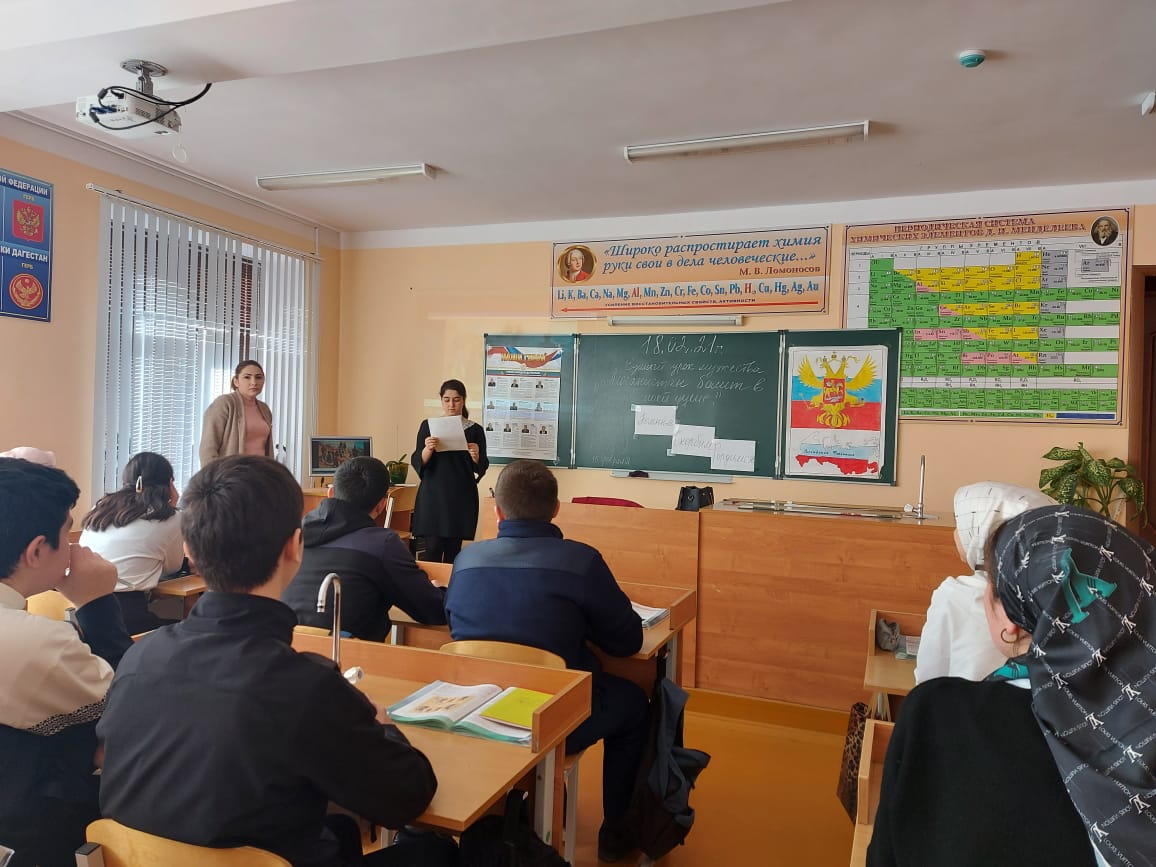 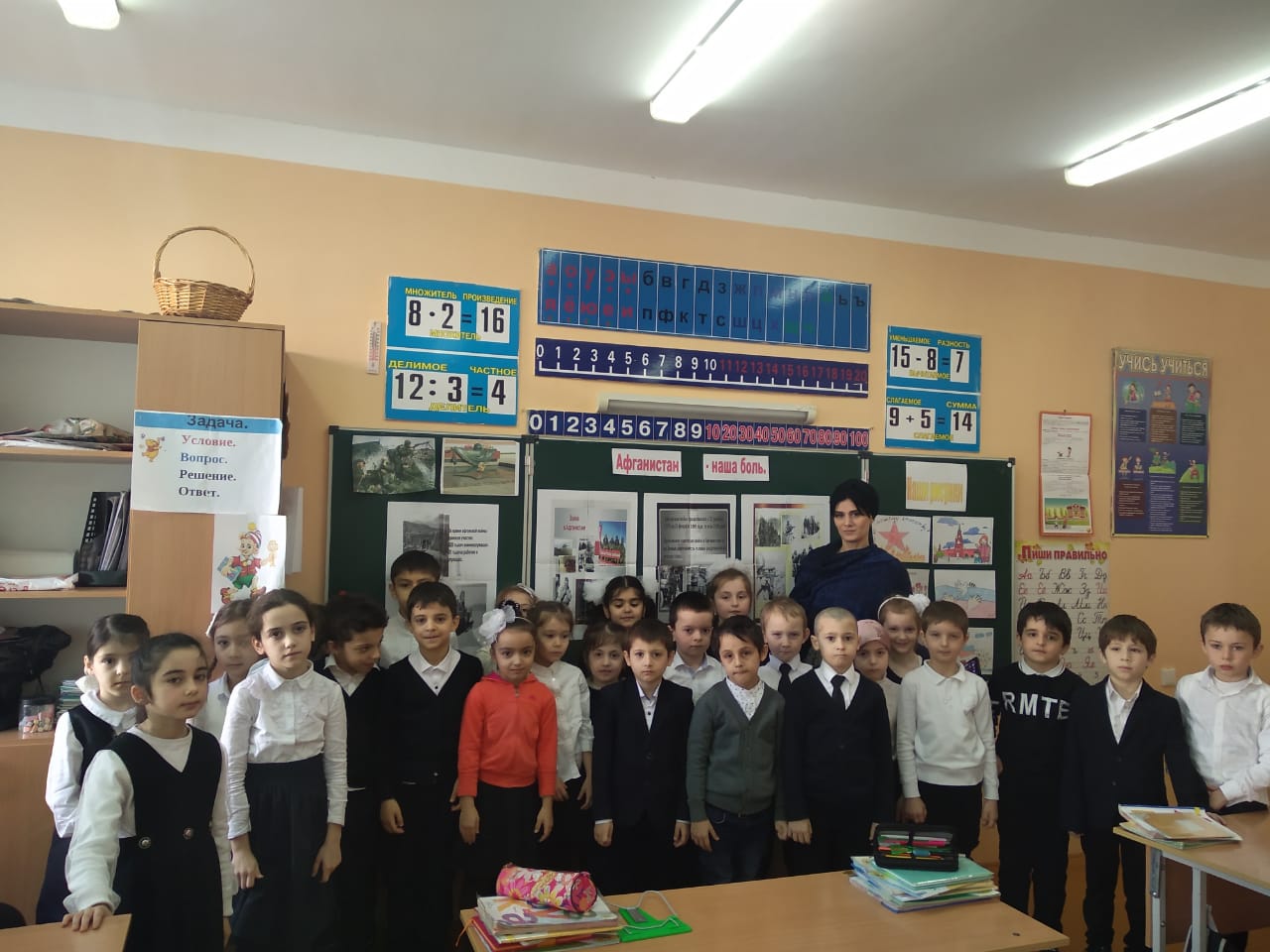 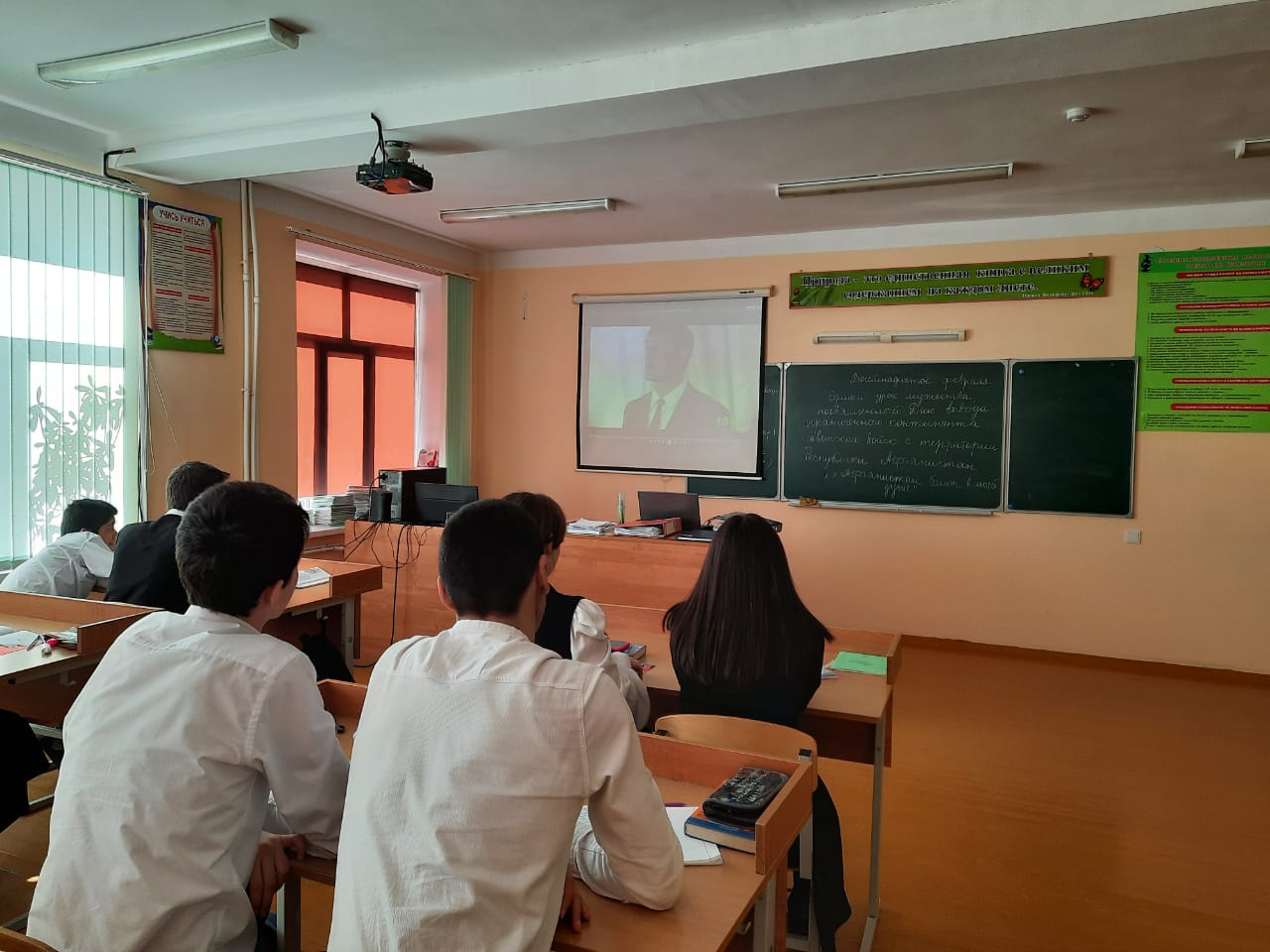 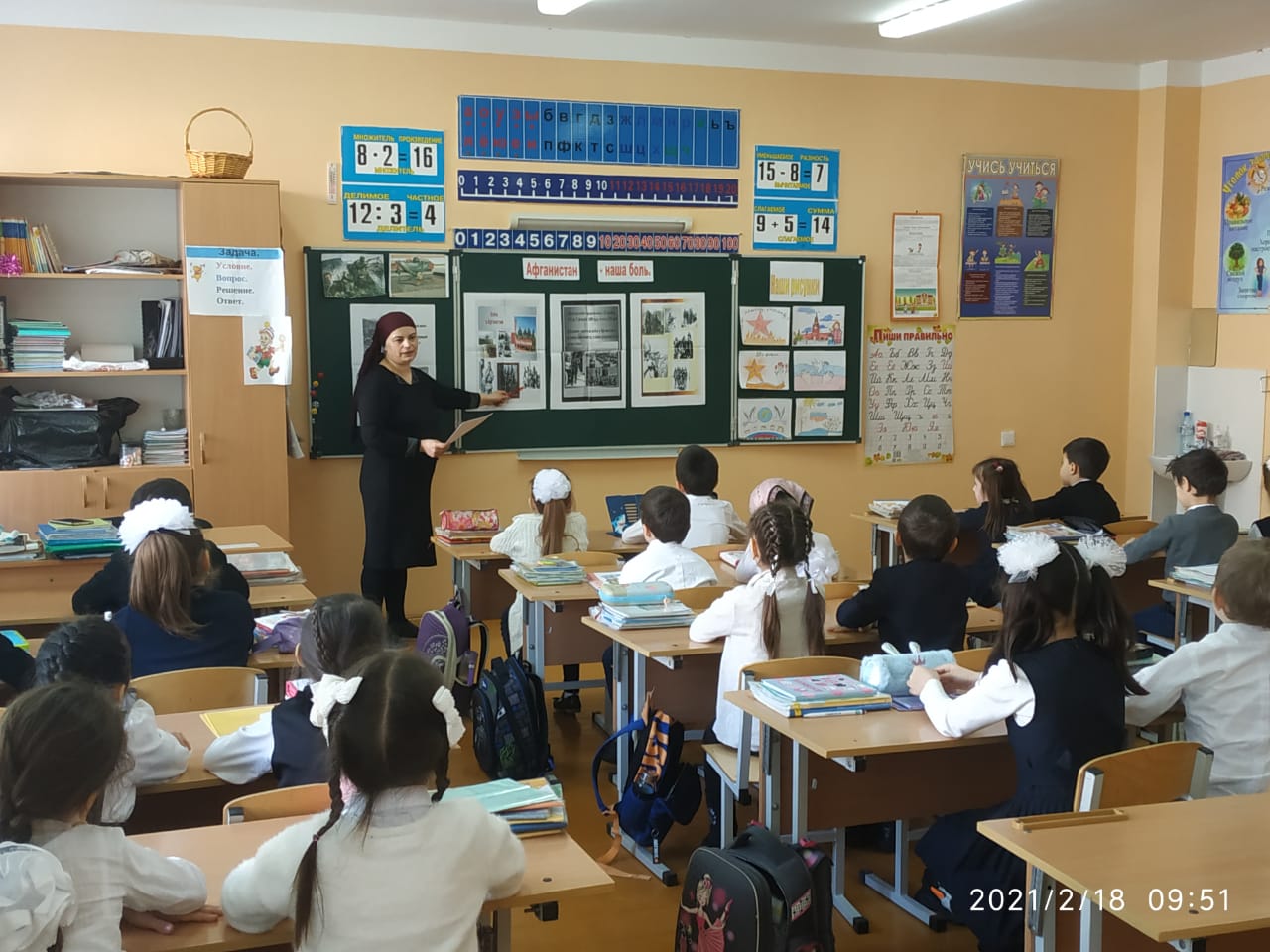 